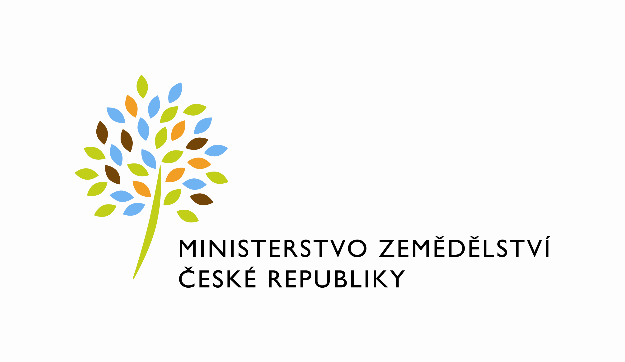 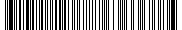 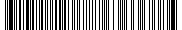 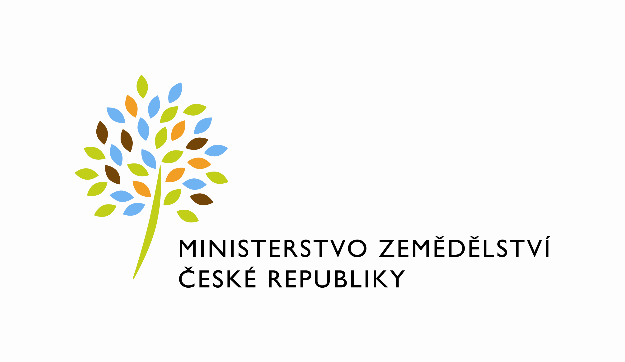 Požadavek na změnu (RfC) – Z36292a – věcné zadáníZákladní informace*Manažerské shrnutí a popis požadavku*Popis požadavku*Změna technologií na správu formulářů.Převedení stávajících formulářů dotačního programu 6 na novou technologii. Půjde o úpravu 28 stávajících formulářů z předchozích let a migraci jejich dat z uložení v podobě xml do nových db struktur:2016–6.1, 6.2, 6.3 a 6.42017–6.1./17, 6.2./17, 6.3./17 a 6.4/172018–6.1./18, 6.2./18, 6.3./18 a 6.4/182019–6.1./19, 6.2./19, 6.3./19 a 6.4/192020–6.1./20, 6.2./20, 6.3./20 a 6.4/202021–6.1./21, 6.2./21, 6.3./21 a 6.4/212022–6.1./22, 6.2./22, 6.3./22 a 6.4/22Zároveň dojde k přeznačení unikátního kódu pro formuláře z roku 2016, tak aby korespondoval s později zavedenou notací:6.1. -> 6.1./16, 6.2. -> 6.2./16, 6.3. -> 6.3./16, 6.4. -> 6.4./16 V rámci požadavku nepůjde o tvorbu nových aktuálních formulářů pro rok 2023 -  6.1./23, 6.2./23, 6.3./23 a 6.4/23. Tento program (ročník) se bude řešit v RFC 090 –(90-1,2,3)Po této úpravě systému ISND z aktivních DP na starší technologii zůstanou Z24, Z26, Z37 a starší formuláře pro DP G a dp K. Migrace těch DP do nové technologie proběhne v případném jiném RfC či Ad hoc.Nerealizování uvedeného převedení DP 6 do nové formulářové technologie nese rizika plynoucí z údržby a správy dvou různých technologií a zvýšené ekonomické náročnosti správy celého ISND vyplývající z udržování více formulářových technologiíSystém ISND při svém vzniku v roce 2015 reflektoval požadavky na vysokou modularitu systému, kde bylo vyžadováno umožnit administrátorovi tvorbu a editaci formuláře dotace bez odstávky systému. Tento požadavek byl realizovaný pomocí formulářů ve standartu xForms implementovaný technologií XSLTForms.Rostoucí požadavky na rozsah funkcí formulářů a jejich zpracovávaných dat (např. u BDI tisíce řádků JPRL) způsobily, že technologie xForms na nové požadavky formulářů nestačí.Se vznikem Modulu pro žadatele se všechny DP začaly implementovat v nové technologii a následně postupně dochází k migraci také u starších DP. To přináší výhodu při tvorbě reportů a také technologické sjednocení celého řešení ISND.Nová formulářová technologie je vlastní řešení vytvořené dle požadavků systémů ISND a MPZ. Je postavena na technologii asp .net, razazor generated pages, s ukládáním dat do db. Dále využívá free jqQrid a jeho vlastní rozšíření, modul pro tvorbu a zobrazení výsledků sql kontrol a další komponenty. Princip zpracování žádosti dotačních programů 6.1, 6.2, 6.3 a 6.4 popisuje následující     procesní diagram. 
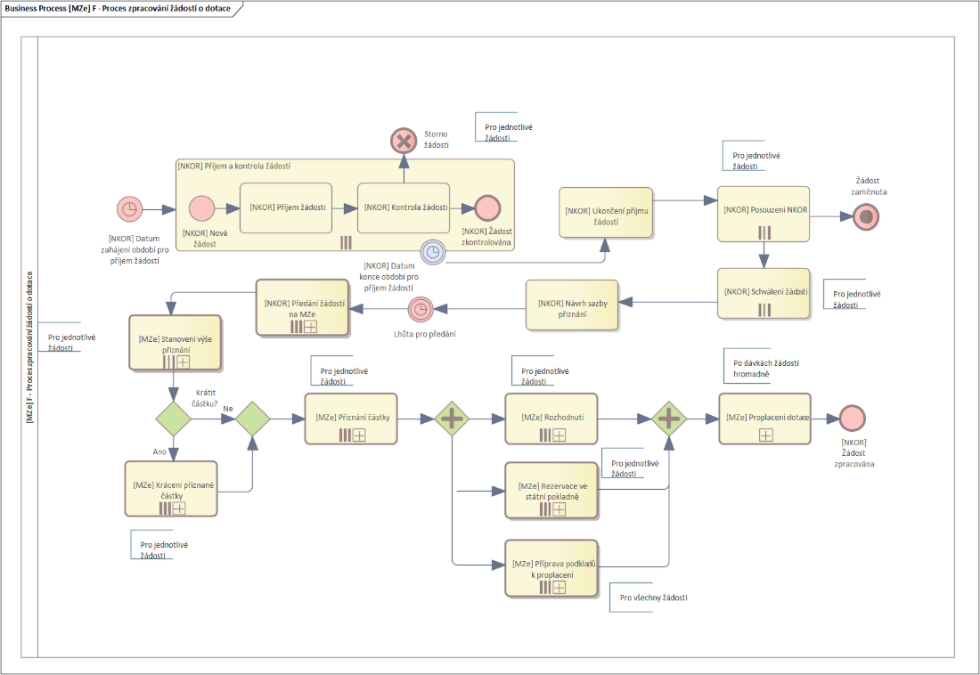 Odůvodnění požadované změny (legislativní změny, přínosy) *-Rizika nerealizace*-Požadavek na dokumentaci*Ověření správnosti dokumentů zajišťuje Koordinátor změny ve spolupráci s Odd. provozu (ad 5. – 8.) a Odd. kybernetické bezpečnosti (ad 5.).V připojených souborech je uveden rozsah vybrané technické dokumentace a komunikační mapy – otevřete dvojklikem:  U dokumentů, které již existují, se má za to, že je požadována jejich aktualizace. Pokud se požaduje zpracování nového dokumentu namísto aktualizace stávajícího, uveďte toto explicitně za názvem daného dokumentu, např. „Uživatelská příručka – nový“.Provozně-technická dokumentace bude zpracována dle vzorového dokumentu, který je připojen – otevřete dvojklikem: xxxAkceptační kritériaPlnění v rámci požadavku na změnu bude akceptováno v souladu s ustanoveními smlouvy. Základní milníkyPřílohyPodpisová doložka*B – nabídkA řešení k požadavku Z36292Návrh konceptu technického řešení*  Viz část A tohoto RfC, body 2 a 3.Pro vyloučení nedorozumění, v rámci tohoto RFC nebude implementována změna na formulářovou technologii pro DP Z24, Z26, Z37 a starší formuláře pro DP G a DP K.Z požadované dokumentace bude dodáno:Ostatní vyjmenované dokumentace nejsou pro toto RFC relevantníUživatelské a licenční zajištění pro ObjednateleV souladu s podmínkami smlouvy č. 679-2019-11150.Dopady do systémů MZe*Bez dopaduPožadavky na součinnost Objednatele a třetích stran*(Pozn.: K popisu požadavku uveďte etapu, kdy bude součinnost vyžadována.)Harmonogram plnění*Výše uvedené termíny platí za následujících předpokladů-	RFC bude objednáno a uveřejněno v registru smluv v uvedeném milníku T0 (do 17.4.23) -	Priority jednotlivých plnění zůstanou zachovány tak jak jsou nyní nastaveny.   Tj. Nedojde k upřednostnění realizace jiných požadavků.-	Rozsah rozpracovaných plnění a tohoto plnění zůstane zachován. Tj. nedojde k navýšení rozsahu, kvality díla uplatněním případných dodatečných požadavků.-	Počet a rozsah plnění v rámci HR002 zůstane přibližně stejný jak dosud.-	Pracnost SLA zásahů bude na obvyklé úrovniVývoj tohoto RFC musí započíst společně s RFC 096 nebo dříve (ve dnech). Naopak předání do produkce proběhne později, protože výstupem jsou historické formuláře a jejich překlopení do nové technologie, zde nejde o legislativní termín, jak to chápe poskytovatel.Pracnost a cenová nabídka navrhovaného řešení*včetně vymezení počtu člověkodnů nebo jejich částí, které na provedení poptávaného plnění budou spotřebovány(Pozn.: MD – člověkoden, MJ – měrná jednotka, např. počet kusů)PřílohyPodpisová doložka*C – Schválení realizace požadavku Z36292Specifikace plnění*Požadované plnění je specifikováno v části A a B tohoto RfC. Uživatelské a licenční zajištění pro Objednatele (je-li relevantní):-Harmonogram realizace*Pracnost a cenová nabídka navrhovaného řešení*včetně vymezení počtu člověkodnů nebo jejich částí, které na provedení poptávaného plnění budou spotřebovány(Pozn.: MD – člověkoden, MJ – měrná jednotka, např. počet kusů)PřílohyPosouzeníBezpečnostní garant, provozní garant a architekt potvrzují svým podpisem za oblast, kterou garantují, správnost specifikace plnění dle bodu 1 a její soulad s předpisy a standardy MZe a doporučují změnu k realizaci.  (Pozn.: RfC se zpravidla předkládá k posouzení Bezpečnostnímu garantovi, Provoznímu garantovi, Architektovi, a to podle předpokládaných dopadů změnového požadavku na bezpečnost, provoz, příp. architekturu. Koordinátor změny rozhodne, od koho vyžádat posouzení dle konkrétního případu změnového požadavku.)Schválení*Svým podpisem potvrzuje požadavek na realizaci změny: (Pozn.: Oprávněná osoba se uvede v případě, že je uvedena ve smlouvě.)VysvětlivkyID PK MZe:95Název změny*:Technologická úprava formulářů – realizaceTechnologická úprava formulářů – realizaceTechnologická úprava formulářů – realizaceTechnologická úprava formulářů – realizaceDatum předložení požadavku*:Datum předložení požadavku*:Požadované datum nasazení*:Kategorie změny:Normální       Urgentní  Priorita:Vysoká    Střední     Nízká Oblast:Aplikace*         Zkratka*: ISNDOblast:Aplikace*         Typ požadavku*: Legislativní    Zlepšení    Bezpečnost Oblast:Infrastruktura*  Typ požadavku*:Nová komponenta    Upgrade   Bezpečnost    Zlepšení    Obnova  Role*Jméno* Organizace /útvar*Telefon*E-mail*Věcný garant:Vladimír Velas12120xxxvladimir.velas@mze.czŽadatel:Nikol Janušová12121221812777nikol.janusova@mze.czKoordinátor změny:Nikol Janušová12121221812777nikol.janusova@mze.czPoskytovatel/Dodavatel:xxxO2 ITSxxxxxxSmlouva č.*:679-2019-11150 (S2019-0067)KL:HR-001IDDokumentFormát výstupu (ano/ne) *Formát výstupu (ano/ne) *Formát výstupu (ano/ne) *GarantIDDokumentel. úložištěpapírCDGarantAnalýza navrhnutého řešeníneDokumentace dle specifikace Závazná metodika návrhu a dokumentace architektury MZexTestovací scénář, protokol o otestováníxUživatelská příručkaxProvozně technická dokumentace (systémová a bezpečnostní dokumentace)xZdrojový kód a měněné konfigurační souboryxWebové služby + konzumentské testyxDohledové scénáře (úprava stávajících/nové scénáře)xKomunikační mapaxMilníkPopis činnostiTrvání odhad (dny)Termín dokončeníOdpovídá10.5.23Nasazení na TEST – otestováno212.5.23MZe15.5.23Nasazení na PROD 115.5.23Dod/MZeZa resort MZe:Jméno:Podpis:Koordinátor změny:Ing. Nikol JanušováID PK MZe:95DokumentDokumentDokumentace dle specifikace Závazná metodika návrhu a dokumentace architektury MZeProvozně technická dokumentace (systémová a bezpečnostní dokumentace)Zdrojový kód a měněné konfigurační souboryMZe / Třetí stranaPopis požadavku na součinnostMZeSoučinnost při ověřování funkčnosti implementovaných změn v testovacím prostředí a schválení nasazení na produkční prostředí, při akceptaci plnění, případně při upřesňování požadavku (PZ).MilníkPopis činnostiPředchůdceTrvání odhad (dny)Prac dnyTermín dokončeníOdpovídáT0Objednávka realizace-0017.4ObjednatelT1Realizace + RTTT0493305.6ZhotovitelT2Ověření kvality garantkouT111916.6ObjednatelT3RTPT24220.6ZhotovitelT4Předání RfC do akceptaceT38628.6.ZhotovitelOblast / rolePopisPracnost v MD/MJv Kč bez DPHv Kč s DPHViz cenová nabídka v příloze č.0136,75359 378,25 434 847,68 Celkem:Celkem:36,75359 378,25 434 847,68 IDNázev přílohyFormát (CD, listinná forma)01Cenová nabídkaListinná formaNázev DodavateleJméno oprávněné osobyPodpisO2 IT Services s.r.o.xxxID PK MZe:95MilníkPopis činnostiPředchůdceTrvání odhad (dny)Prac dnyTermín dokončeníOdpovídáT0Objednávka realizace-0017.4ObjednatelT1Realizace + RTTT0493305.6ZhotovitelT2Ověření kvality garantkouT111916.6ObjednatelT3RTPT24220.6ZhotovitelT4Předání RfC do akceptaceT38628.6.ZhotovitelOblast / rolePopisPracnost v MD/MJv Kč bez DPH:v Kč s DPH:Viz cenová nabídka v příloze č.0136,75359 378,25 434 847,68 Celkem:Celkem:36,75359 378,25 434 847,68 IDNázev přílohyFormát (CD, listinná forma)01RoleJménoPodpis/MailBezpečnostní garantIng. Roman SmetanaProvozní garantIng. Aleš ProšekArchitektIng. Pavel PetrRoleJménoPodpisŽadatelMgr. Petra ZábojováKoordinátor změnyIng. Nikol JanušováOprávněná osoba dle smlouvyIng. Vladimír Velas